The Organizing Authority requires this information to enhance safe racing and to collect performance data for your yacht. The sailing instructions require the RRS Afterguard Member to complete this form and email it to the race office as soon as practicable after racing each day, but no later than 90 minutes after finishing.Day / Date: _______________/_______________        Yacht Name: ______________________________________Finish Time: __________    Yacht Ahead: ______________________    Yacht Astern: _________________________Racing Tactician: _______________________    Total # of People Onboard: ____   (# of Crew ___ / # of Guests ___)_______________________________________        ____________________________________                       Boat Captain (printed)			RRS Afterguard Member (printed)   _______________________________________        ____________________________________                       Boat Captain (signed)			RRS Afterguard Member (signed)______________________________________________________________________________________________Please check the appropriate boxes below and provide additional information on the back page:We observed a yacht not answering or not answering in a timely manner when hailed on the Safety Channel   	Yacht Name: _____________________________ Approximate Time: _________ 	Yacht Name: _____________________________ Approximate Time: _________ (use page 2 for others)    Our yacht was involved in a ‘safety related incident’	Describe the incident on the back page    We had a man-overboard	Describe the incident on the back page under ‘safety related incidents’    We Request a ‘Rules Clarification Meeting’Competitors may request an informal hearing with the jury for the purpose of rules clarification.  This is not a protest and no decision will be rendered that impacts a yacht’s standing in the event.     We Filed a Protest	If you filed a protest against another yacht.  Yacht’s Name: ______________________________     We Took a Penalty     	Provide an accounting of any alternative penalties taken (in accordance with the SI) on the back page     We observed a ‘safety related incident’     	Describe the incident on the back page     We experienced equipment breakage onboard our yacht     	Provide additional information on the back page     We had someone injured on our yacht during racing    	Provide information on the back page regarding the nature of the injury**** PLEASE PROVIDE THE WIND & ADDITIONAL INFORMATION REQUESTED OVERLEAF ****APPROXIMATE WIND SPEED & DIRECTION (for each leg)PENALTIES TAKENSAFETY RELATED INCIDENTSPlease provide an accounting of any safety related incidents you were involved in or observed, including incidents with the 40 metre minimum separation and yachts not responding on the VHF Safety Channel Time of Incident: ________ Location: _______________________ Yacht Involved: _________________________	                      Yacht Involved: _________________________Nature of incident and description: EQUIPMENT BREAKAGEINJURIESPlease provide an accounting of any injuries onboard during racing to crew or guests (this information will be kept in confidence and will only be used in assessing potential problem areas).  Identify whether crew or guest.In accordance with the sailing instructions, RRS Afterguard Members are responsible for emailing this form to the race office as soon as practicable after racing each day, but no later than 90 minutes after finishing.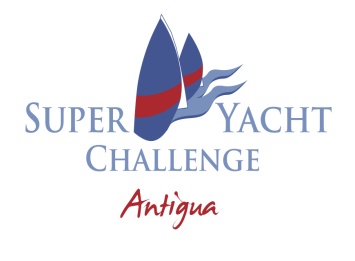 11 to 17 MARCH 2024DAILY DECLARATION FORMCourse Legs(in order)Course LegDescriptionTrue Wind Speed / Mag Wind Direction(example: 21kts / 060M)StartStart/Leg 1 Start – Mark __/Leg 2/Leg 3/Leg 4/Leg 5/Leg 6/FinishFinish/Please provide an accounting of any penalties takenPlease provide an accounting of any equipment breakage onboard (this information will be kept in confidence and will only be used in evaluating potential trends and problem areas as they relate to wind speed, sea state and course configuration). Please provide an accounting of any equipment breakage onboard (this information will be kept in confidence and will only be used in evaluating potential trends and problem areas as they relate to wind speed, sea state and course configuration). Please provide an accounting of any equipment breakage onboard (this information will be kept in confidence and will only be used in evaluating potential trends and problem areas as they relate to wind speed, sea state and course configuration). 